 Request for Regulation 51 from Relevant Council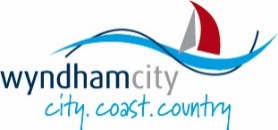 Please complete forms in BLOCK LETTERSApplicant Name.………….…………..…………………………………………………………………………….......……………………………
Company Name.………….…………..………………………………………………………………………………………………………….……
Address.………….……..………………………………………………………..…………………………………………………………………….… Suburb .………………………………………………………….…….…………..………… Postcode ……………………………………….….Telephone  .………….…………..………………………..……….…………..Fax…………………………………………………………………Email Address ….…………..………………..…………………………………….......…………………….………………………………………Property Address for which information is requested: Lot No:.………….…………..… Plan of Subdivision …………………………..……..…Volume / Folio …………………….………Street No:.…………….… ………………………….Street Name …….…………..………………………………………….………………..Suburb………………..…………………………………………………………………………………………………………………………………….Request for (tick box of required information) 1. Regulation 51(1) (a) 	Building permits issued in last 10 years (b)	Notices and orders on property Fee (gst not applicable) $50.70 Regulation 51(2) Property Information Certificate (flood, termites, bushfire, snowfall, designated land) 
Fee (gst not applicable) $50.70Regulation 51 (3) Inspection approvals  (Can only be requested by property owner/s or mortgagee)Fee (gst not applicable) $50.70Please allow 7 to 10 days for completion of requestSend to: mail@wyndham.vic.gov.au
Privacy Notification:The personal information requested on this form is being collected by Council in accordance with the Building Act 1993. Your information will be stored in Council’s Customer Database and used to identify you when communicating with Council and for the delivery of services and information.  For further information on how your personal information is handled, visit Council’s Privacy Policy at https://www.wyndham.vic.gov.au/privacy-policy
OFFICE USE ONLYReceipt No: ………………………………………… Officer Supplying Information ………………………………………..………………
Credit Card Payment Form 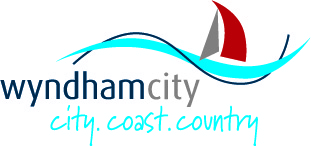 To: Wyndham City Council – Building Services FROM: …………..…………..…………..…………..……..….………….…………..……………………………………………………………………………PAYMENT FOR: …………..…………..…………..…………..……..….………….…………..……………………………………………………………………………□BANKCARD	□MASTERCARD  	□ VISA Card Number 
□□□□ □□□□ □□□□ □□□□EXPIRY DATE ……..….…… /……..….……CARD HOLDER’S NAME …………..…………..……..….………….…………..…………………………..…………..…………..……..….……………AMOUNT …………..…………..……..….………….…………..……………………
YOUR PHONE NUMBER: …………..…………………………..………….. Wyndham City, 45 Princes Highway, Werribee
Phone: (03) 1300 023 411
Email: mail@wyndham.vic.gov.auSigned Date Signature (I declare that the information supplied is true and correct).Date 